How to help at homeRead with your child a range of text types, over a week, for 10 minutes every day.Support your children to complete a daily Nessy and RM Easimaths online session at home to boost their Reading, Spelling and MathematicsEncourage your children to analyse the books their reading using their Bloom’s Taxonomy questions in their Reading Blogs.Encourage children to learn and use their weekly spellings in their homework.Encourage your children to become responsible for completing their homework independently and in a timely manner.Remind your child to ask if they do not understand a word when they are reading and to practice reading aloud to you. The Class teacher is: Madame Alani and Mrs Quartermaine The Year 6 team are:, Mrs Naveed, Mr Creech and Mrs Sumner.Useful Websites to support home learningRM Easimathshttps://www.rmeasimaths.com/ NESSYhttps://learn.nessy.com/account/login#/accountLoginMyMathshttps://login.mymaths.co.uk/loginTimes Tables Rock Starshttps://ttrockstars.com/Espresso coding https://online.espresso.co.uk/espresso/login/Authn/UserPasswordE-School Loginhttps://hughenden.eschools.co.uk/loginFirst Newshttp://www.firstnews.co.uk/Accelerated Readerhttps://ukhosted102.renlearn.co.uk/6703707/BBC Dance Mat – Touch Typing programhttps://www.bbc.co.uk/bitesize/topics/zf2f9j6/articles/z3c6tfrHughenden Primary School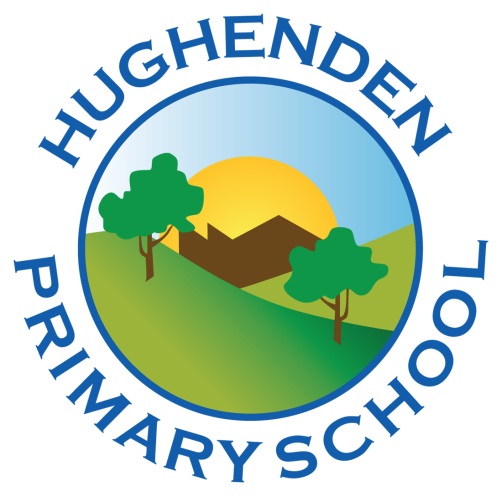 
‘Working Together, Nurturing Minds, Empowering Lives’Curriculum Information – Summer term 2021Year 6Dear Parents & Children,At Hughenden Primary School we follow the National Curriculum 2016. This leaflet gives a brief outline of the knowledge and skills being learned in the curriculum in your class for this term. English: Stormbreaker by Anthony Horowiz The children will focus on the following skills:Forma letterPoetry Persuasive leaflet  writingDiary writingNarratives and Direct speechScript writingNewspaper writingMaths: The children will focus on the following areas:Fractions and the four rulesRatio and proportionGeometry Data handlingScience:The children will focus on the following topics:Animals including humansEffect of exercise and the human bodayScientists and inventorsUsing and interpreting dats and the importance of discoveriesIn the rest of the curriculum we will be focussing on the following areas:Computing:Sc ratch use sequence, selection, and repetition in programs; work with variables and various forms of input and outputPE/Games:Tennis Skills/HockeyGames:Learn how to hold a tennis racket?hockey stick  correctly & how to position their body when receiving a serve.To be able to perform the under arm and over arm serves correctly and accurately, to score points against a partner.  Understand the theory of positioning on a tennis court and learn the different movements associated with tennis.  Perform a rally with a partner Learn how to perform a forehand and a back hand shot accurately, while understand the most effective times to use each shot.Be able to work as a team in a game Learn how to perform a slam shot Learn the 3 different passing techniques within hockey Practice stopping the ball using the long barrier technique & the positive touch Practice and learn different shooting techniques Practice dribbling with the ball Art and Design Technology: Create shades and tints using black and white.  Choose appropriate paint, paper and implements to adapt and extend their work.  Carry out preliminary studies, test media and materials and mix appropriate colours.  Work from a variety of sources, inc. those researched independently.  Show an awareness of how paintings are created (composition).• Awareness of the potential of the uses of material. • Use different techniques, colours and textures etc when designing and making pieces of work. • To be expressive and analytical to adapt, extend and justify their work.Music:Composer / instrument of the month ListeningEchoes Topic:Crime and Punishments A STUDY OF BRITISH HISTORY BEYOND 1066Crime & Punishment: Anglo Saxons -> present day Timeline – Middle Ages – Tudors (Henry VIII and his wives; Guy Fawkes; Victorians – workhouses; Today’s laws/British ValuesReligious Studies:Natural world – Ethics and Moral Issues:French:Schoolm subjects Transition work  